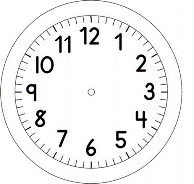 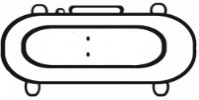 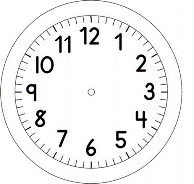 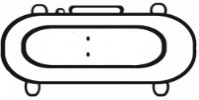 MATEMÁTICAJOÃO IMPACIENTE DESCOBRIU, NO QUINTAL, UMA GALINHA QUE PUNHA OVOS DE OURO. MAS, UM POR SEMANA, APENAS.SE A GALINHA BOTASSE UM OVO POR SEMANA, QUANTOS OVOS JOÃO TERIA NO FINAL DO MÊS DE AGOSTO?REPRESENTE AQUI SEU PENSAMENTO2) NO GALINHEIRO HÁ 5 NINHOS DE GALINHA. CADA NINHO TEM 3 OVOS.QUANTOS OVOS HÁ NO GALINHEIRO?REPRESENTE AQUI SEU PENSAMENTO3) CIRCULE AS SENTENÇAS MATEMÁTICAS QUE SÃO VERDADEIRAS.DESAFIODESCUBRA AS IDADES DE CADA CRIANÇA.MARA REUNIU-SE COM A TURMA PARA IREM AO CINEMA. SIGA AS DICAS E DESCUBRA A IDADE DE CADA AMIGO DELA.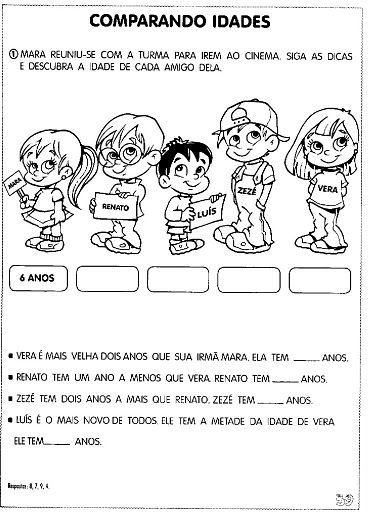 VERA É MAIS VELHA DOIS ANOS QUE SUA IRMÃ MARA. ELA TEM __________ ANOS.RENATO TEM UM ANO A MENOS QUE VERA. RENATO TEM __________ ANOS.ZEZÉ TEM DOIS ANOS A MAIS QUE RENATO. ZEZÉ TEM _________ ANOS.LUÍS É O MAIS NOVO DE TODOS. ELE TEM A METADE DA IDADE DE VERA. LUÍS TEM _________ ANOS.